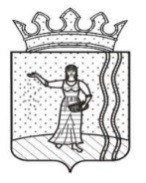 ЗАКЛЮЧЕНИЕоб оценке регулирующего воздействия проекта нормативногоправового акта Думы Октябрьскогогородского округа, затрагивающего вопросы осуществленияпредпринимательской и инвестиционной деятельности03.02.2021 г.                                                                                                   №  7      Уполномоченный   орган   в   соответствии   с  Порядком проведения оценки регулирующего воздействия проектов нормативных правовых актов Думы Октябрьского городского округа, затрагивающих  вопросы  осуществления  предпринимательской и инвестиционной деятельности, утвержденным  решением Земского Собрания Октябрьского муниципального района  от 22 декабря  2015 г. №  547 (в ред. от 25.08.2016 № 625), решением Думы  Октябрьского городского округа от 18.09.2019 г. № 18  «О вопросах правопреемства» рассмотрел  проект решения  «Об утверждении Правил благоустройства  территории Октябрьского городского округа Пермского края»   (далее - Проект решения).       Разработчиком Проекта решения является  Управление развития инфраструктуры, ЖКХ и благоустройства администрации Октябрьского городского округа  Пермского края.                                                               По   результатам  рассмотрения  установлено,  что  при  подготовке  Проекта решения разработчиком    соблюден  порядок   проведения   оценки регулирующего воздействия.     Разработчиком проведены публичные консультации по обсуждению концепции (идеи) Проекта решения с 12.01.2021 г. по 15.01.2021 г., а также публичные консультации в отношении Проекта решения  Думы в  сроки с 18.01.2021 г. по 25.01.2021 г.    По  результатам проведенных публичных консультаций не поступили предложения  (замечания)  участников  публичных консультаций.    Проект решения  разработан  в соответствии  с п. 25 ст. 16, ст. 45.1 Федерального закона от 06 октября 2003 г. № 131-ФЗ «Об общих принципах организации местного самоуправления в Российской Федерации», Уставом Октябрьского городского округа Пермского края и с учетом положений Градостроительного кодекса РФ.    Целью Проекта решения являются общественные отношения, возникающие в сфере благоустройства территории Октябрьского городского округа, нарушение либо ненадлежащее исполнение которых может повлечь привлечение к административной ответственности, предусмотренной Законом Пермского края от 06.04.2015 N 460-ПК (ред. от 10.09.2020) "Об административных правонарушениях в Пермском крае".     Анализ основных групп участников отношений, интересы которых будут затронуты предлагаемым правовым регулированием:    правовое регулирование проекта решения распространяется на субъекты малого и среднего предпринимательства, индивидуальных предпринимателей, организации, управляющие компании, товарищества собственников жилья, органы местного самоуправления, население округа. Оценить точную численность потенциальных адресатов правового регулирования и динамику ее численности не представляется возможным в связи с широким кругом субъектов предпринимательской и инвестиционной деятельности, иных лиц, интересы которых будут затронуты предлагаемым правовым регулированием.     Цель  предлагаемого правового регулирования:    установление требований к благоустройству и элементам благоустройства территории Октябрьского городского округа, перечня мероприятий по благоустройству территории, порядка и периодичности их проведения.      Избыточные обязанности, которые предполагается возложить на потенциальных адресатов правового регулирования и связанных с ними дополнительных расходов:       Подпунктами 3.3., 19.7.1 Правил устанавливаются, что юридические, физические лица, осуществляющие на территории городского округа деятельность и имеющие объекты, которые посещаются населением, в том числе строительные площадки на период строительства объектов, торговые объекты, объекты общественного питания, оптовые, мелкооптовые, вещевые, продуктовые склады и рынки, автозаправочные станции, автостоянки, автомойки, станции технического обслуживания автомобилей, зоны отдыха и пляжи, объекты коммунально-бытового назначения, нестационарные объекты, кладбища, обязаны обеспечить наличие и функционирование на этих территориях стационарных туалетов (или биотуалетов при отсутствии канализации) как для сотрудников, так и для посетителей. Устройство выгребных ям на данных объектах запрещается.      Избыточные обязанности возникают в связи с необходимостью приведения  некоторых торговых объектов, нестационарных торговых объектов (киосков, павильонов и другие), территорий кладбищ, автостоянок и т.д. в соответствии с  Правилами благоустройства, а именно необходимостью обеспечения функционирования двух стационарных туалетов или биотуалетов при отсутствии канализации (отдельного для сотрудников и отдельного для посетителей). Так как согласно нижеуказанного СанПиНа при наличии туалета для посетителей, он должен быть оборудован отдельно от туалета для работников торговых объектов.    При этом пунктом  5.8. постановления Главного государственного санитарного врача РФ от 20.11.2020 N 36 "Об утверждении санитарно-эпидемиологических правил СП 2.3.6.3668-20 "Санитарно-эпидемиологические требования к условиям деятельности торговых объектов и рынков, реализующих пищевую продукцию" установлено следующее: «для работников торговых объектов должны быть предусмотрены туалеты, раковины для мытья рук с подводом горячей и холодной воды со смесителем. Туалеты для посетителей (при наличии) должны быть оборудованы отдельно от туалетов для работников торговых объектов».       Подпунктом 6.4. постановления Главного государственного санитарного врача РФ от 28.06.2011 N 84 "Об утверждении СанПиН 2.1.2882-11 "Гигиенические требования к размещению, устройству и содержанию кладбищ, зданий и сооружений похоронного назначения" установлено, что при отсутствии централизованных систем водоснабжения и канализации на кладбищах допускается устройство шахтных колодцев для полива и строительство общественных туалетов выгребного типа в соответствии с требованиями санитарных норм и правил.        На основании вышеизложенного, представленный проект решения  содержит избыточные обязанности для субъектов предпринимательской деятельности. Следовательно проект решения «Об утверждении Правил благоустройства  территории Октябрьского городского округа Пермского края» подлежит доработке.Управляющий делами Думы                                                               О.М. Рябова